СПАРТАКИАДА СЕЛЬСКИХ ПОСЕЛЕНИЙ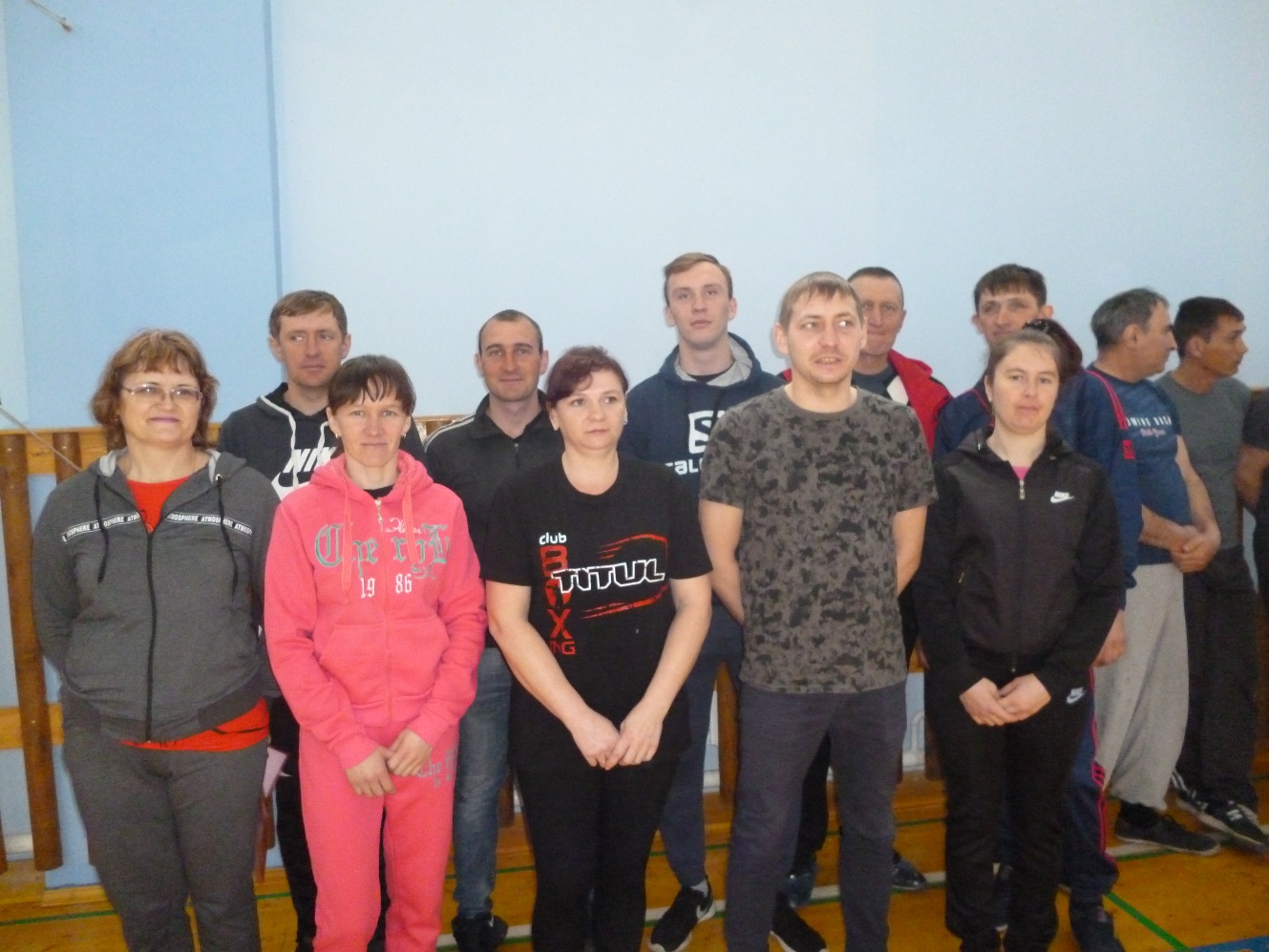 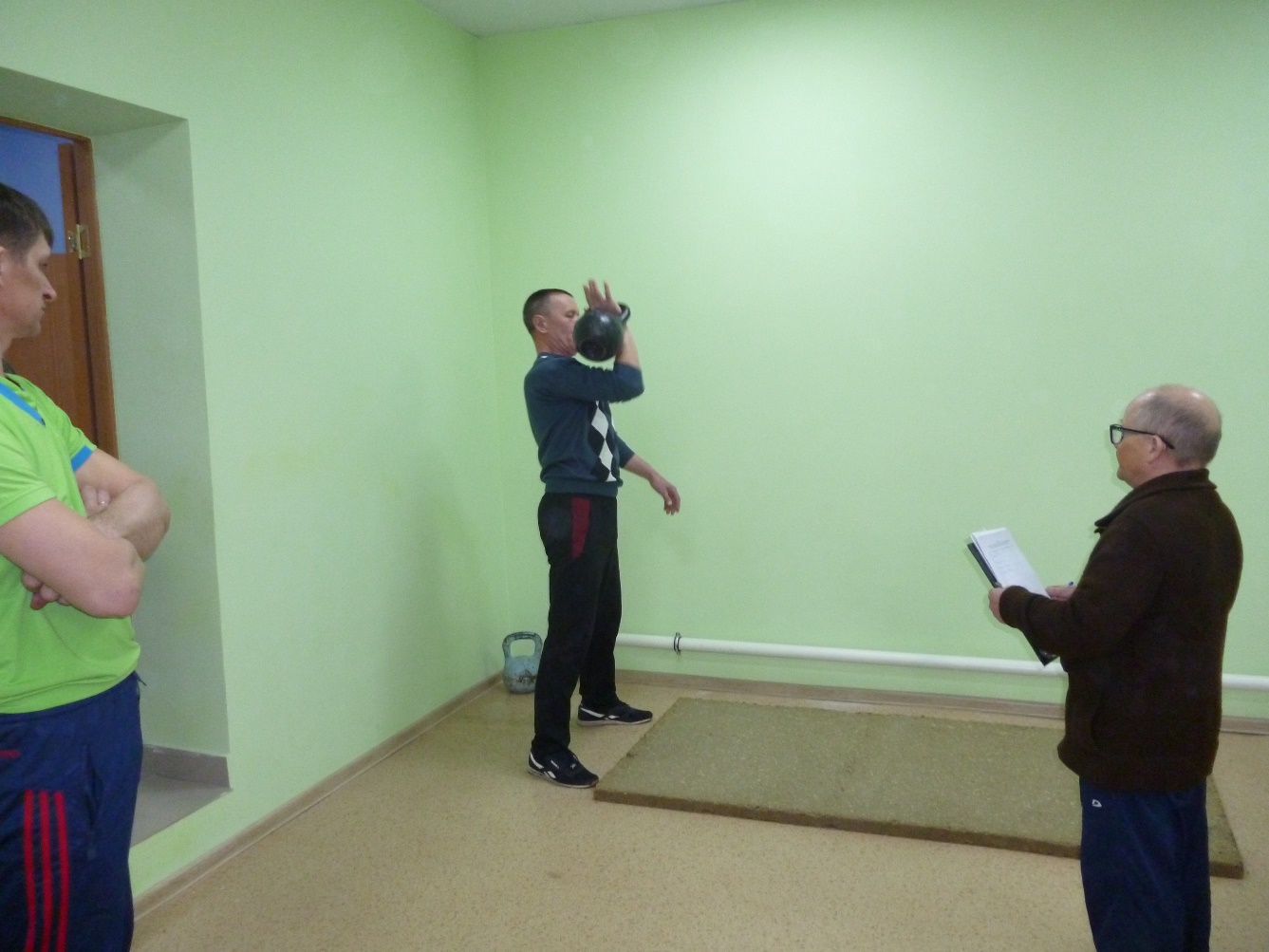 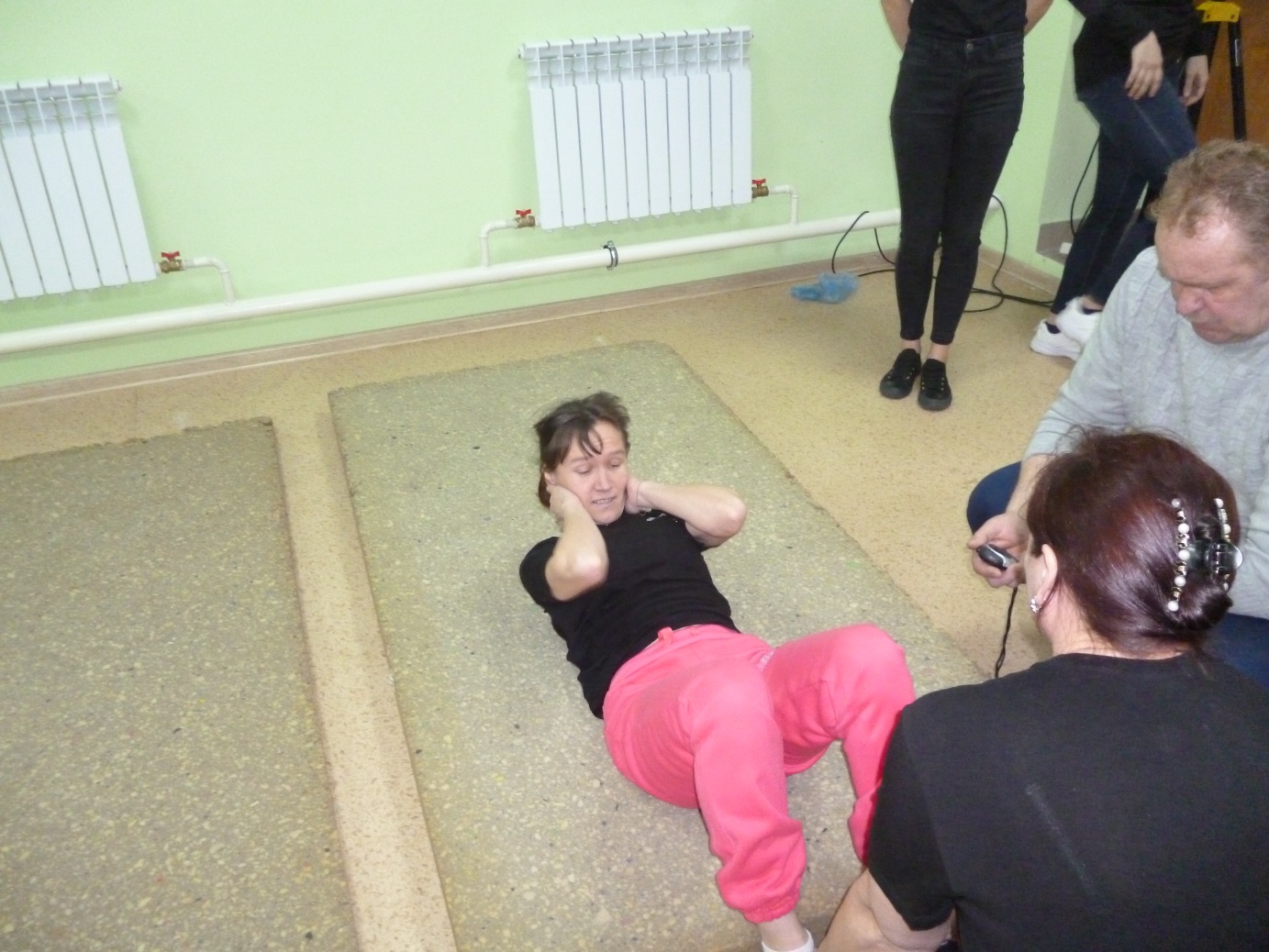 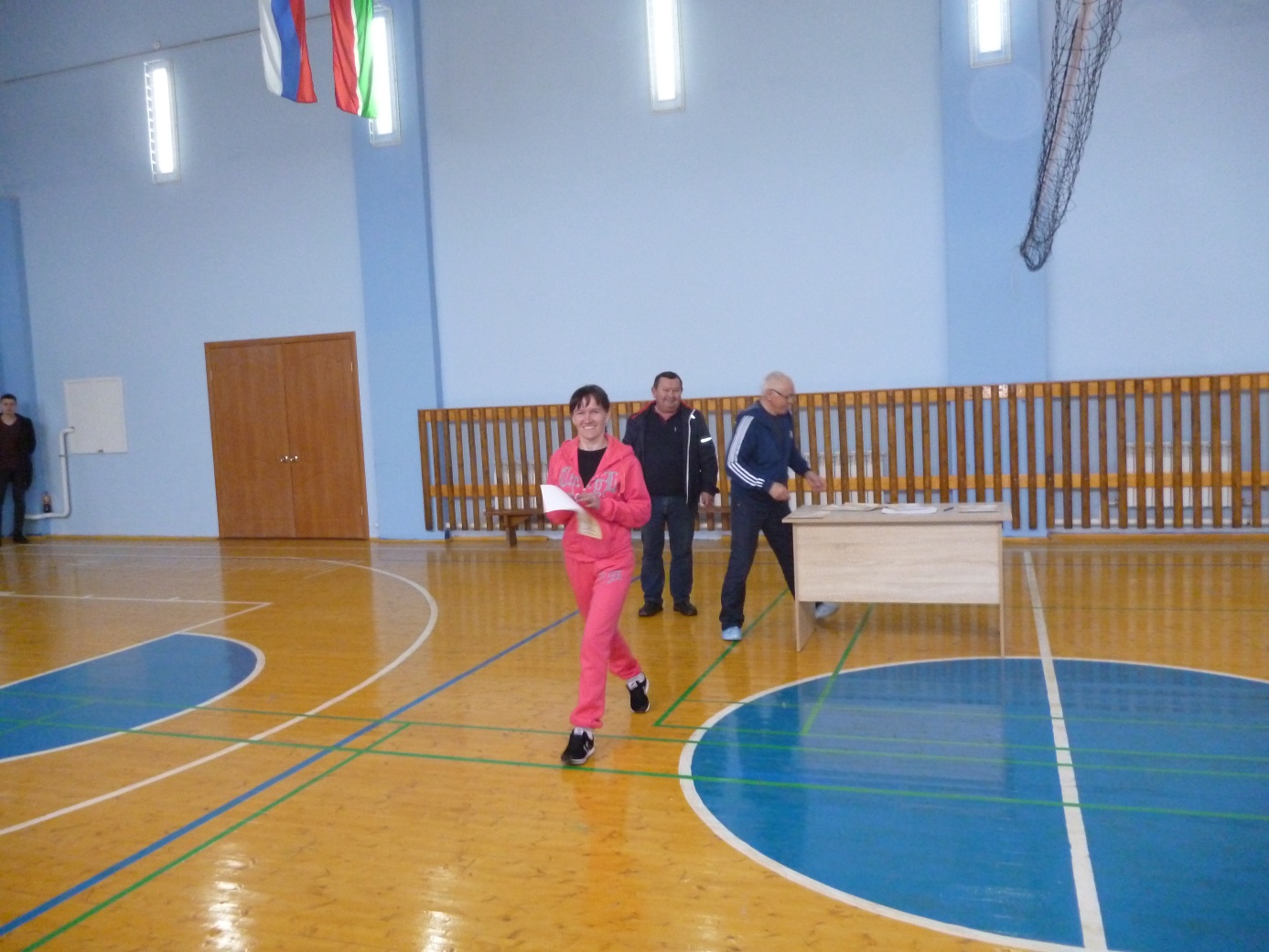 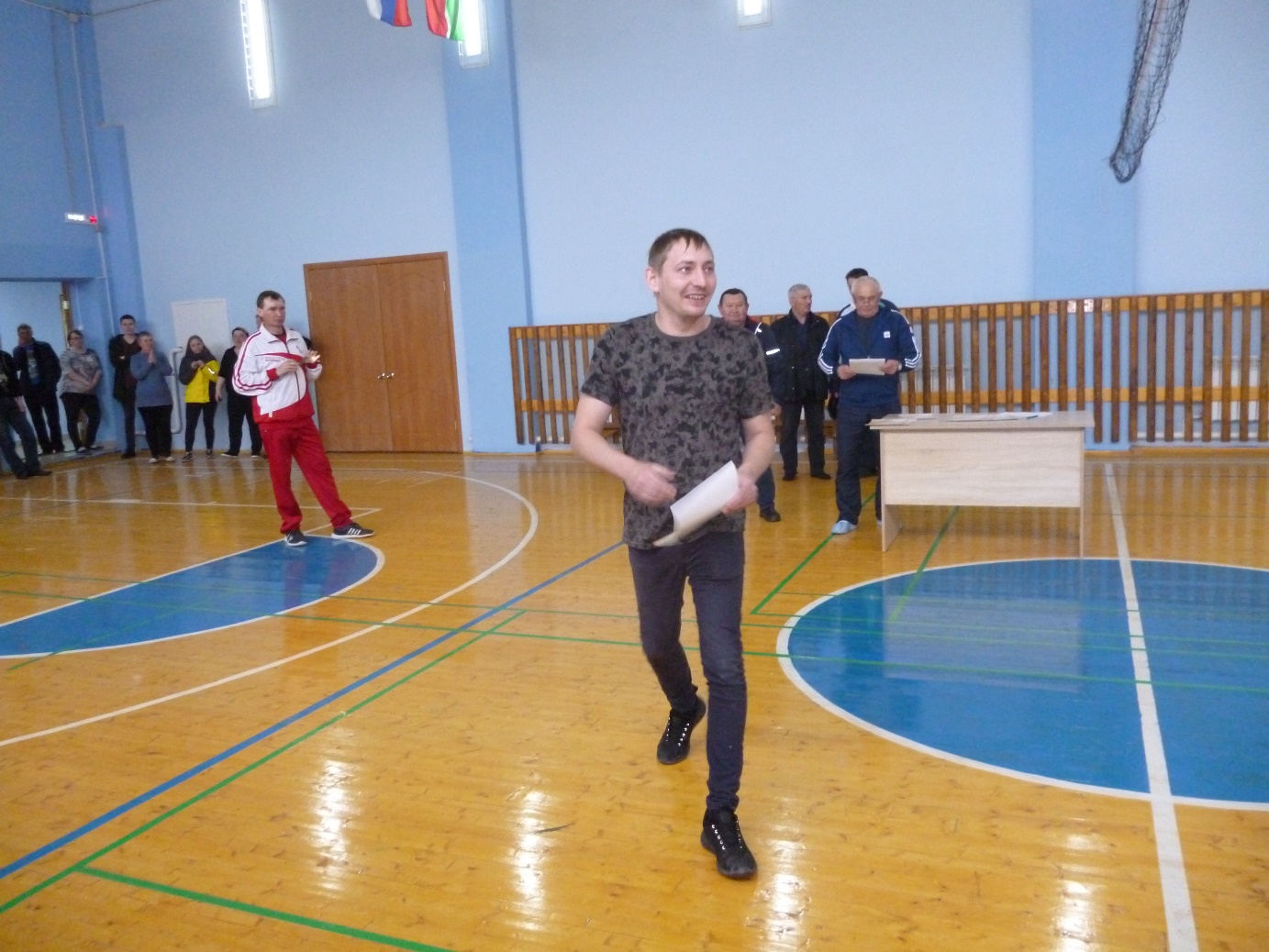 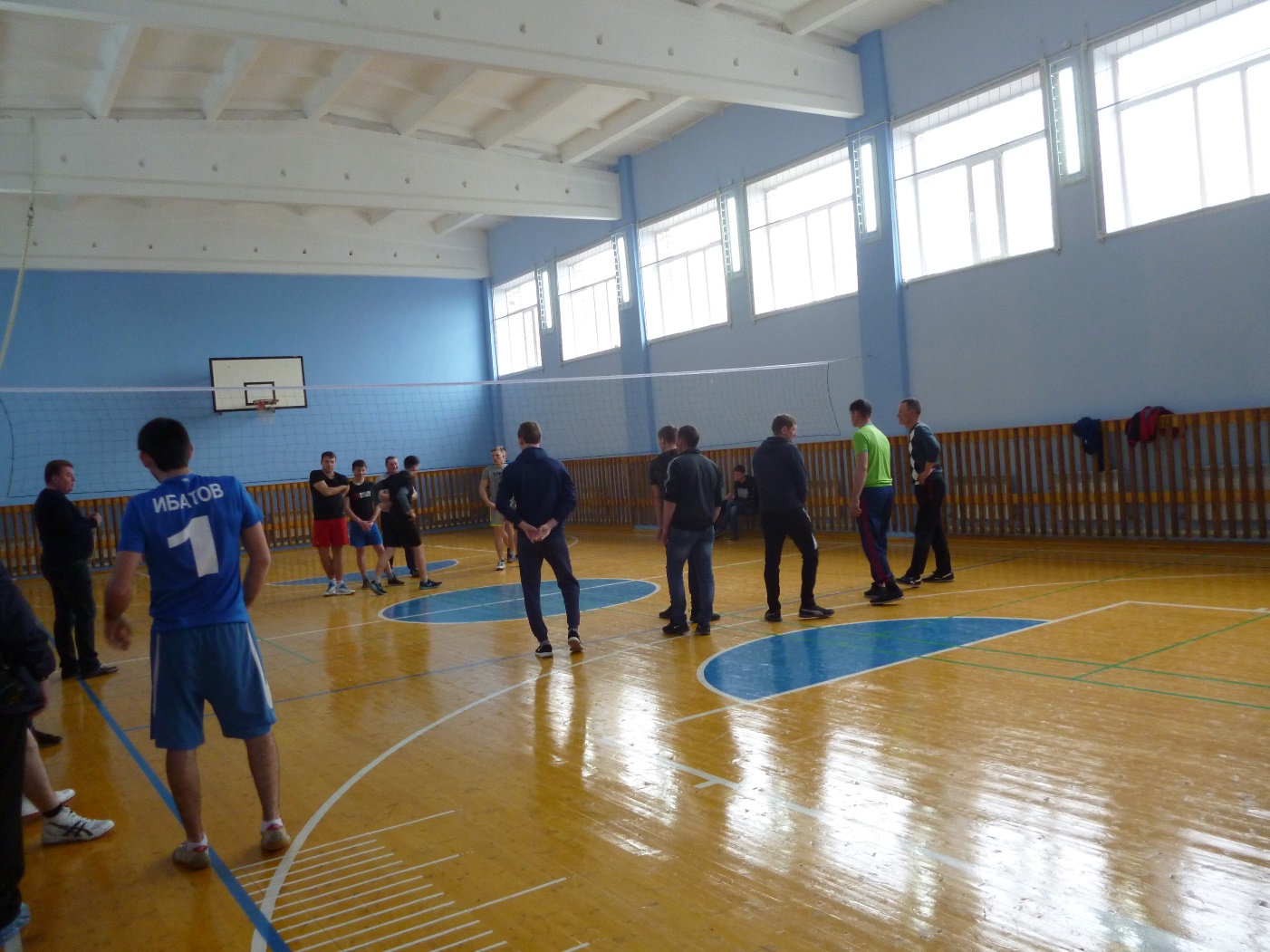 